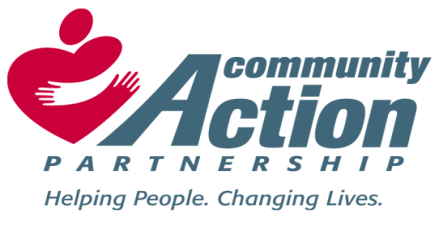 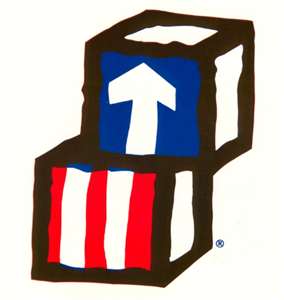 Bolivar County Community Action Agency, Inc.		                          Elnora LittletonEastgate Center, Suite 120				                             Executive Director810 East Sunflower Road						             Head Start/ Early Head Start DirectorCleveland, MS 38732	Phone:	662-846-1491Fax:	662-843-0173Email: capdir@bolivarcaa.org	TO:	THE GENERAL PUBLIC     FROM:	LAVERNE FRANKLIN – INTERIM HUMAN RESOURCE DIRECTOR	RE:	JOB VACANCIES       DATE:	MARCH 18, 2021Please be advised that there is a job vacancy in the Bolivar County Community Action Finance Department as listed below:	1 – INVENTORY ACCOUNTANTDuties and ResponsibilitiesMonitors and maintains current inventory levelsProcesses purchasing orders as requiredTracks orders and investigates any billing issuesResponsible for the development and the disbursement of information as it relates to the bidding process Records purchases, maintains inventory database, and performs physical count of inventoryAssist in the reconciliation of other agency financial accountsMINIMUM QUALIFICATIONS:BS Degree in Accounting/Business Administration or a related field; and three years’ experience working in the accounting field.DEADLINE:Cover letters along with Resumes and References can be sent to dataclk@bolivarcaa.org.  The deadline for applying is April 2, 2021.